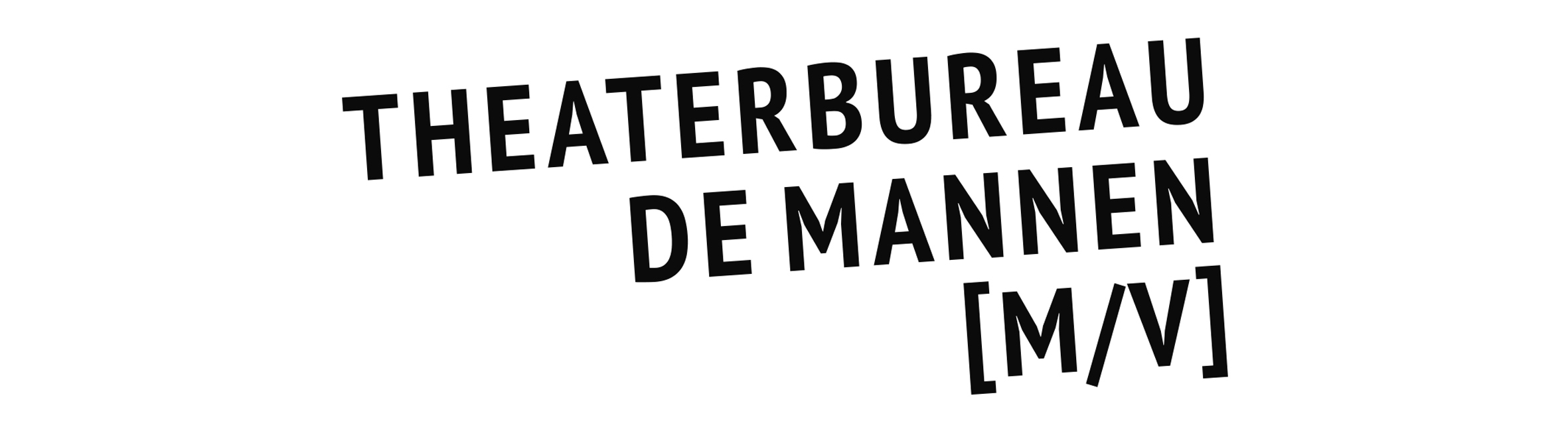 SEIZOEN 2020 – 2021GENRE: MUZIEKThe Jazz Orchestra of the Concertgebouw & Sabrina StarkeThe Story of Nina Simone200 woorden:Samen met singer-soul-writer Sabrina Starke zoekt The Jazz Orchestra of the Concertgebouw de rafelranden op in het wonderschone en zeer persoonlijke oeuvre van Nina Simone. Feeling Good, My Baby Just Cares For Me, Don’t Let Me be Misunderstood, Ain’t Got No – I Got Life en veel meer moois. Ode aan jazz- en soullegende en human rights activiste Nina Simone! Met haar melodische en krachtige stem creëert Sabrina Starke een bewustheid en raakt ze in ieders hart. Daarbij hebben traditionele soul, folk, hiphop en reggae een grote invloed gehad op de ontwikkeling van haar unieke ‘sound’. Nina Simone is een belangrijke inspiratiebron voor haar. The Jazz Orchestra of the Concertgebouw is een bigband van absolute wereldklasse. Met een ijzersterke ritmesectie en dito blazers touren ze over de hele wereld met uiteenlopende programma’s en vele grote (inter)nationale solisten.100 woorden: Samen met singer-soul-writer Sabrina Starke zoekt The Jazz Orchestra of the Concertgebouw de rafelranden op in het wonderschone en zeer persoonlijke oeuvre van Nina Simone. Feeling Good, My Baby Just Cares For Me, Don’t Let Me be Misunderstood en veel meer moois. Ode aan jazz- en soullegende en human rights activiste Nina Simone! Nina Simone is een belangrijke inspiratiebron voor Sabrina Starke. Met haar melodische en krachtige stem raakt Sabrina ieders hart. The Jazz Orchestra of the Concertgebouw is een bigband van absolute wereldklasse. Met een ijzersterke ritmesectie en dito blazers touren ze over de hele wereld uiteenlopende programma’s en dito solisten.50 woorden: Samen met singer-soul-writer Sabrina Starke zoekt The Jazz Orchestra of the Concertgebouw de rafelranden op in het wonderschone en zeer persoonlijke oeuvre van Nina Simone. Met songs als Feeling Good, My Baby Just Cares en Don’t Let Me be Misunderstood brengen ze een ode aan de jazzzangeres en human rights activiste.Over The Jazz Orchestra of the Concertgebouw: The Jazz Orchestra of the Concertgebouw is een bigband van absolute wereldklasse. Met een ijzersterke ritmesectie en dito blazers touren ze over de hele wereld met vele grote internationale solisten. Dat ze naast de concertzalen ook in het clubcircuit spetterende shows kunnen geven, lieten ze eerder al zien met o.a. Hammondlegende Dr. Lonnie Smith en Shirma Rouse.Over Sabrina Starke:Met haar melodische en krachtige stem creëert Sabrina Starke een bewustheid en raakt ze in ieders hart. Daarbij hebben traditionele soul, folk, hiphop en reggae een grote invloed gehad op de ontwikkeling van haar unieke ‘sound’. Nina Simone is een belangrijke inspiratiebron voor haar. Sabrina heeft in haar carrière een aantal prestigieuze awards in ontvangst mogen nemen voor haar hartverwarmende muziek. Waaronder twee Edison Awards en twee Radio 6 Soul & Jazz Awards.Extra informatie:De documentaire What Happened, Miss Simone is op Netflix een gigantische hit en werd uitgeroepen tot dé documentaire van 2018. The Jazz Orchestra of the Concertgebouw en singer-soulwriter Sabrina Starke eren één van de meeste intrigerende artiesten uit de muziekgeschiedenis. Over Nina Simone:Nina Simone had met Nederland een bijzondere band. Na een heftige periode waarin ze zich als ‘mainstream’ster steeds meer ging inzetten voor de civil rights problematiek raakte haar carrière in de VS in het slop.  Ze verhuisde naar Nederland in de jaren 80 en met behulp van vrienden kreeg ze haar leven weer op de rit. Een nieuwe periode van haar carrière begon die leidde tot grote Europese successen. Nina Simone zelf trad ook ooit op met een Nederlandse bigband. Ze werd in 1971 uitgenodigd om met Boy’s Big Band te spelen, die onder leiding stond van de legendarische Boy Edgar. 